ABIERTO EL PLAZO DE MATRÍCULA 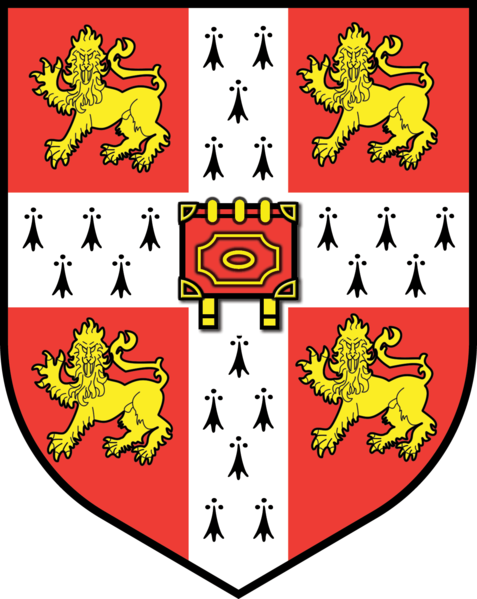 